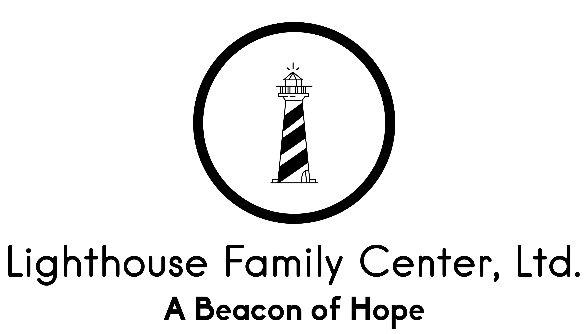 Lighthouse Family Center, Ltd.REGISTRATION FORMCLIENT INFORMATION:						Date: __________________Client Name: ______________________________________       Soc Sec#: __________________Address: _____________________________________        Phone number: _________________City: __________________________ State: ______ Zip: ____________ County: _____________Date of Birth: ________________	Age: ___________	Sex: __________Marital status: ____________________ Occupation: ______________________________Employer: ________________________________________________________________Employer Address: _________________________________________________________ Race/Ethnicity:       O Asian   O Black/African American    O Native American/American Indian   O Caucasian   O Hispanic     O Middle Eastern	GUARANTOR INFORMATION: (Person responsible for charges not covered by insurance)_____Same as above 	Name: ______________________________   Soc Sec#: ___________________Address: ___________________________________ Phone#: ___________________________City: ______________________ State: _______ Zip: ___________ County: _____________Date of Birth: ________________                                                 INSURANCE INFORMATION:Primary:Name of Insurance Company: _______________________________Policy Number: _____________________________ Group Number: ____________________ Policy Holder: __________________________________ Birthdate: _________________ Relationship: __________________ Effective date: __________________Address: ______________________________ Phone#: _________________________________Secondary:Insurance Company: ____________________________Policy Holder: ________________________________ Birthdate: _______________________ Policy Number: _______________________________ Group Number: ____________________Relationship: __________________________________ Effective date: __________________AUTHORIZATION FOR RELEASE OF INFORMATIONI hereby authorize Lighthouse Family Center LTD. to release such information in connection tomy treatment to the above-named insurance company(ies) for the purpose of processing insurance claims. ASSIGNMENT OF INSURANCE BENEFITSI hereby authorize payment of the benefits otherwise payable to me by the designated insurance company(ies) directly to Lighthouse Family Center LTD. Payments shall not exceed regular charges.
***PAYMENT IS EXPECTED AT THE TIME SERVICES ARE RENDERED***Signed: ___________________________________________   Date: ______________                 Client/ Parent / Guardian / Legal Representative				                        REMINDER CALLSIn order to provide our clients with appointment reminder calls, Light House Family Center LTD., requires written permission from the client / parent / guardian:O I would like an appointment reminder callO I would like a text message Phone number: _________________________________ Signature: ______________________________________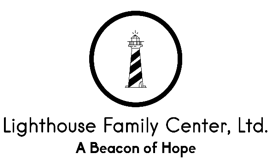 Schedule of Fees:Diagnostic Assessment/ Intake Interview = $150 per 60-minute sessionIndividual Counseling = $150 per 53-to-60-minute session; $100 per 38 to 52 – minute sessionGroup Counseling = $45 per person per hourEvaluation/ Assessments = Fees vary and will be reviewed with each client depending upon the therapeutic purpose of the evaluation/ assessment being completed, if applicable.Self-Pay for Non-Insured – (excludes any sessions, report, and/or testing fees associated with an evaluation)Diagnostic Assessment/Intake Interview = $150 per 60-minute session.Individual Counseling = $100 per 53-to-60-minute session; $80 per 38 to 52-minute session.Self-Pay for Insured Out of Network – (excludes any session, report, and or testing fees associated with an evaluation).Diagnostic Assessment /Intake Interview = 60-minute session, billed at the rate of reimbursement of the individuals in network insurance plan.Individual Counseling = 53 to 60 - minute session; 38 to 52 – minute session, billet at the rate of reimbursement of the individuals in network insurance plan.Financial Policies: Fees for reports, testing, letters, summaries, telephone consultation, review of other medical records, and other services WILL NOT be billed to Insurance, Medicaid, or most other Third- Party payers, and therefore; become the responsibility of the client.There will be a $25 charge for checks returned for non-sufficient funds.We reserve the right to charge for your visit if there is not a 24- hour notice of cancellation. This WILL NOT be billed to Insurance, Medicaid, or other Third- Party payers, therefore, become the responsibility of the client. We reserve the right to refuse to provide future services should a history of no-shows and/or late cancellations be noted.Deductibles and ci-pay amounts, and money due for services not covered by another payer, are due at the time of each visit. Although we bill your insurance company and/or third-party payer for the services provided, YOU are ultimately responsible if payment is not received in a timely manner. If your bill for services rendered is not paid promptly, we will turn your account over to a collection agency. However, we will make every effort to avoid this by working with you to develop a schedule for timely payments on your account. Additional collections fees may be added to your account if involving a collection is necessary.We accept Visa, MasterCard, Cash, Personal Checks, and Money Orders for your convenience. Any self-pay agreements made prior to 5/2021 will be upheld by Lighthouse Family Center, Ltd.I have read, and fully understand, the above provisions.I give permission to, and request that, Lighthouse Family Center, LTD., bill my insurance, Medicaid, or third-party payer for services rendered to me and my family, I understand that it is still my responsibility to ensure that my bill from Lighthouse Family Center, LTD is pain in a timely manner. If, for any reason a portion of the entire bill is not paid by insurance, Medicaid, or any Third-Party payer, I agree to make arrangements for timely payments to Lighthouse Family Center, LTD. ________________________________________________________                       _______________________________Signature of Client/ Parent/Guardian                                                                               Date			PRIMARY CARE PHYSICIAN COMMUNICATION FORMClient Name: _____________________________________ Date of Birth: _______________Primary Care Physician’s Name: _____________________ Phone: _____________________Address: _______________________________________ City, State, Zip: ________________O Check here if you do not have a primary care physician.			           AUTHORIZATION TO DISCLOSE INFORMATIONI understand that my records are protected under the applicable state law governing healthcare information that relates to mental health services and under the federal regulations governing confidentiality of alcohol and drug abuse patient records (42 CFR Part 2), and they cannot be disclosed without my written consent unless otherwise provided for in state or federal regulations. I also understand that I may revoke this consent at any time, except to the extent that action has already been taken in regard to it. This release will automatically expire twelve (12) months from the date signed. I, ____________________________, hereby authorize ______________________________________________                 (Print clients name)                                                                            (Print Therapist name)                               O To release applicable information TO my primary care physician 		     O NOT to RELEASE information to my primary physician                                O To receive the following information FROM my primary care physician X: __________________________________________    Date: ____________________         (Signature of client / parent / guardian) ********************************OFFICE USE ONLY********************************Dear Dr. _________________________________:Your patient, ___________________________________, was recently seen in our office for outpatient counseling. We hope that the following information will be helpful in coordinating this patient’s care. Please call if further information is needed.Date of initial consultation: _________________     Date of next appointment: _____________Diagnosis and brief description of presenting problem (s): __________________________________________________________________________________________________________________________________________________________________________________________________________________________________________Treatment recommendations: _____________________________________________________Treating clinician’s name: _________________________________________________________Locations:-2416 Whipple Ave. NW Canton, OH 44708				Sincerely, -4526 Stow Rd. Suite A. Stow, OH 44224-213 Market Ave. N Suite 200. Canton, OH 44702                                                    ____________________________________________________                                                                 							Signature, Title, Credentials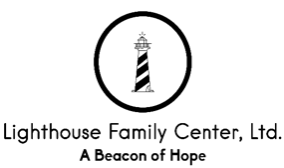 PERMISSION FOR TREATMENT & INFORMED CONSENTI hereby authorize Lighthouse Family Center, Ltd. to provide ____________________ with the following services:		_____	Individual Psychotherapy		_____	Psychological Testing / Evaluation / Assessment		_____	Family Counseling 		_____     Group Counseling 		_____ 	Custody Evaluation		_____	Parent Consultation		_____	CPST – Community Psychiatric Supportive Treatment		_____	Other _______________________________________I understand that mental health services sometimes carry a risk of undesirable side effects and am aware that I am entitled to an explanation of each possible side effect.  I further understand that only those services listed above will be provided unless I give signed authorization for additional services.In the event that the therapist feels that you or any family members are danger, they have an ethical obligation to breach confidentiality, as they are Mandated Reporters and have a Duty to Warn. This includes but is not limited to: Abuse, Neglect, Homicidal or Suicidal ideation.Confidential information about your treatment will not be disclosed unless all persons who participate in treatment provide permission to release such information. ________________________________________		______________________	________________________Signature of Client / Parent / Legal Guardian		Relationship to Client	DateClient Rights, Civil Rights, and Grievance ProceduresI have received a copy of Lighthouse Family Center, Ltd., Client Rights, Civil Rights, and Grievance Procedures, either on paper or have been given access to a copy through the patient portal. _______________________________	___________Signature of Client / Parent / Guardian	DateNotice of Privacy Practices I have received a copy of Lighthouse Family Center, Ltd., Notice of Privacy Practices, either on paper or have been given access to a copy through the patient portal. I understand that I can ask any questions that I may have about these policies at any time._______________________________	____________Signature of Client / Parent / Guardian	Date